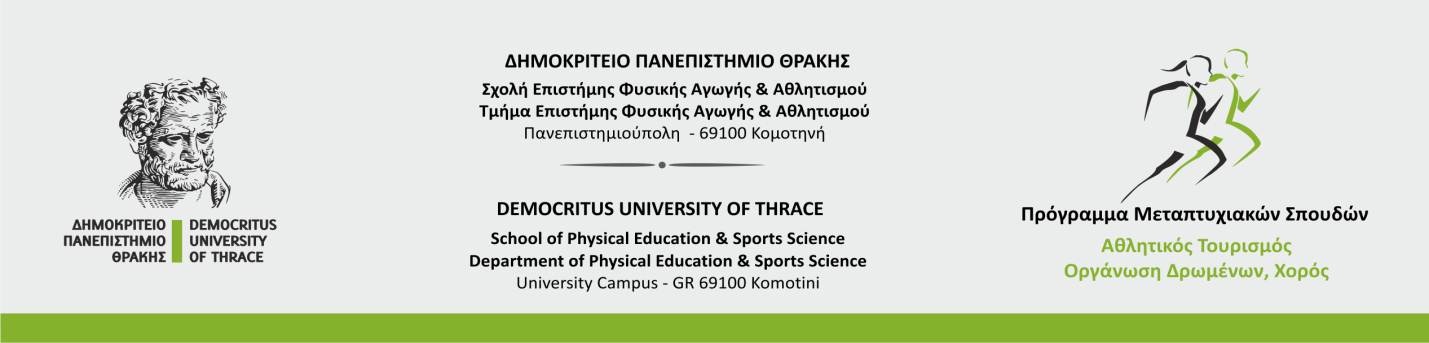 ΑΝΤΙΚΕΙΜΕΝΟΠΡΑΚΤΙΚΗΣ ΑΣΚΗΣΗΣΑκαδημαϊκό έτος 2019-2020Ονοματεπώνυμο:ΑΕΜ:Επιβλέπων Καθηγητής:Φορέας υποδοχής:Περίοδος υλοποίησης:Τομέας/Θέση Ευθύνης:Αντικείμενο θέσης ΠΑ:ΟνοματεπώνυμοΜεταπτυχιακού Φοιτητή/τριας………………………………….(υπογραφή)